        2 класс народное отделение. Сольфеджио. Урок № 3.Правила:      - сколько звуков? (соедините вопрос и правильный ответ):                 ступень                                      2 звука              интервал                                   3 звука              аккорд                                       1 звук     - сколько звуков в аккордах? (соедините вопрос и правильный ответ):              трезвучие                                   4 звука                                                     септаккорд                                 5 звуков              нонаккорд                                  3 звука     - назовите главные ступени и их названия:____________________________________________________________________      - сколько тонов в интервалах? Соединить линиями вопрос и правильный ответ:              м2                                     11/2 тона (полтора)              б2                                      2 тона              м3                                      21/2 тона                      б3                                       1/2 тона (полутон)              ч4                                        3 тона              ч5                                        тон              тритон                               31/2 тона       - что такое транспонирование?______________________________________________________________________________  Определить интервалы и подписать их названия. (Закрепляем навыки построения, разобранные в задании №1 предыдущего урока. Не забываем пользоваться клавиатурой). 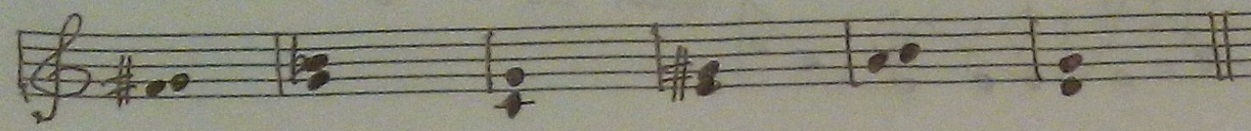 Прохлопать со счётом ритмическое двухголосие (верхний голос хлопать правой рукой, нижний – левой).  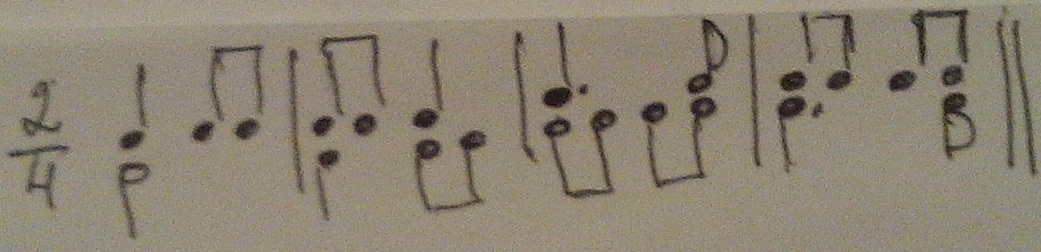 Написать гамму Ре мажор, подписать под нотами ступени. Выписать указанные ступени и пропеть их: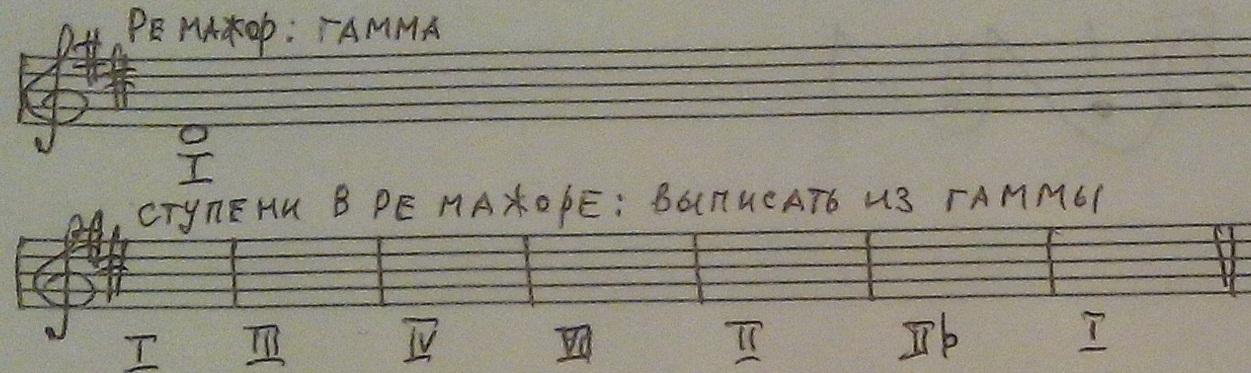 Записать проходящий оборот в тональности Ре мажор.  Образец построения проходящего оборота в тональности До мажор. По данному образцу построить его в Ре мажоре. 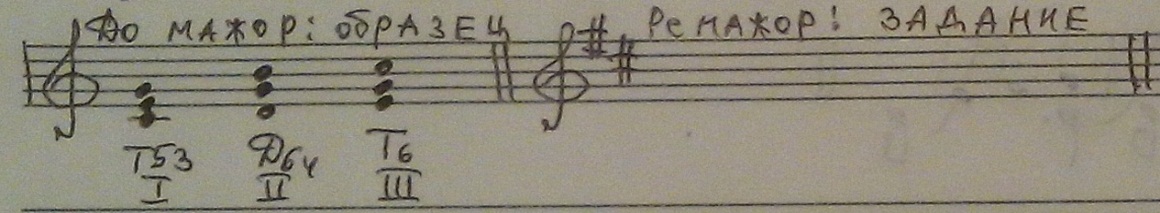 Запомнить, из каких аккордов состоит проходящий оборот и на каких ступенях эти аккорды строятся.                                             Повторить вспомогательный оборот и оборот с Д6  (аккорды, ступени).Транспонировать мелодию из тональности Си♭ мажор в тональность Ре мажор: 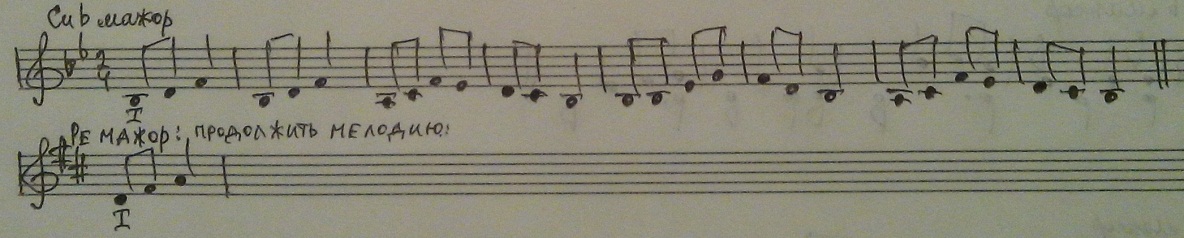       Напоминание, как это делается:     -  Определяем, на сколько ступеней тоника Ре мажора выше тоники Си♭ мажора (три ступени). Каждый звук мелодии записываем выше на это количество ступеней.                        Музыкальная литература.Прочитать и выучить материал по предложенному тексту и ответить на вопросы в конце текста:                           1 действие оперы «Руслан и Людмила».        Вначале оперы показан свадебный пир. На пиру Баян – певец и гусляр - поёт две песни. В первой он предсказывает тяжёлые испытания, которые ожидают героев – Руслана и Людмилу. Музыка звучит светло, повествовательно. Во второй песне прославляется автор поэмы «Руслан и Людмила». Баян аккомпанирует себе на гуслях. Их звучание имитируют арфа и фортепиано.         Сцена похищения Людмилы Черномором состоит из 2-х контрастных эпизодов. Первый (собственно похищение) звучит в исполнении  оркестра. Музыка его - то грозная, то таинственная. Фантастическую окраску придаёт нисходящая  целотонная гамма, построенная по целым тонам. Она  характеризует Черномора. В верхнем регистре появляется грустная мелодия в исполнении флейты, передающая печаль Людмилы.          Второй раздел сцены похищения представляет собой квартет в исполнении Руслана, Ратмира, Фарлафа и Святозара (Ратмип и Фарлаф – отвергнутые женихи Людмилы, Святозар – киевский князь, её отец). Они охвачены оцепенением после таинственного похищения Людмилы и  переживают одинаковые чувства. Поэтому поочерёдно повторяют одну и ту же тихую вкрадчивую мелодию.                     Задание по муз. литературе.        Послушать музыкальные фрагменты оперы (информацию  найти в интернете самостоятельно):Две песни Баяна (1 действие);Сцена похищения Людмилы (1 действие).                    Ответить на вопросы: Какая сцена показана вначале  в начале оперы?_______________________________________________________Сколько песен поёт Баян?_________________________Что такое гусли?__________________________________________________________________________________Какие инструменты оркестра имитируют звучание гусель?__________________________________________Сколько эпизодов в сцене похищения Людмилы и о чём в них повествуется?___________________________________________________________________________Какая гамма рисует зловещий, фантастический образ Черномора?______________________________________Какой инструмент исполняет мелодию, передающую печаль Людмилы, ставшей пленницей Черномора?_____________________________________________________Что из себя представляет второй раздел сцены похищения Людмилы?______________________________________________________________________________Если есть вопросы, звоните. Мой телефон:    +7  978  858  73  87.